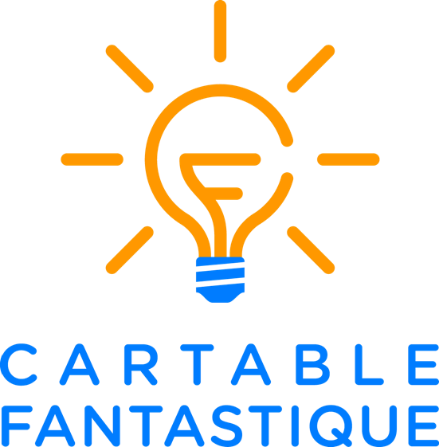 CYCLE 2 – LES NOMBRESNommer, lire et écrire
 de 1 à 999Le cahier d’exercices pour la classe Les Fantastiques Exercices de Mathématiques              www.cartablefantastique.fr100Cent600six-cents700sept-cents800huit-cents900neuf-cents637six-cent-trente-sept751sept-cent-cinquante-et-un864huit-cent-soixante-quatre978neuf-cent-soixante-dix-huit999neuf-cent-quatre-vingt-dix-neuf  1   Relie les étiquettes entre elles.  2   Écris en chiffres : huit-cents : …………...neuf-cents : …………...quatre-cents : …………...deux-cents : …………...six-cents : …………...sept-cents : …………...trois-cents : …………...cinq-cents : ……………  3   Écris les nombres en lettres.   600                               700       800                                             900          4   Relie.  5   Léo s’est trompé en écrivant le chiffre des centaines. Corrige les nombres. huit-cent-dix-septLéo a écrit :  517   …………..cent-quarante-deuxLéo a écrit :  742   …………..trois-cent-vingt-quatreLéo a écrit : 424   …………..sept-cent-cinqLéo a écrit :  305   …………..  6   Souligne le bon nombre : trois-cent-quatre :314  –  304        neuf-cent-soixante-dix :970  –  960  quatre-cent-dix-neuf : 409  –  419 sept-cent-quatre-vingt-dix-huit :798  –  788         7   Écris en chiffres :six-cent-neuf : ….….quatre-cent-deux : ….….huit-cent-sept  : ….….neuf-cent-trois : ….….deux-cent-neuf : ….….cinq-cent-dix : …….  8   Entoure les nombres où il y a un 8 qui se prononce huit :480  –  308  –   874  –  184  –  628    9   Entoure les nombres où il y a un 7 qui se prononce sept :570  –  617  –   207  –  760  –  497   10   Aide-toi des étiquettes pour écrire les nombres (N’oublie pas les tirets): 509  –  125  –  319  –  920  –  510     11   Écris les nombres en lettres.   563  -  714  -  391  -  908  12   Dictée de nombres : écris en chiffres les nombres que je te dis.  13   Écris en chiffres : six-cent-soixante-quatre : ….trois-cent-quatre-vingt-deux : …..cinq-cent-dix-neuf  : ….neuf-cent-dix : ….sept-cent-vingt-huit : ….deux-cent-soixante-seize : ….  14   Entoure la bonne écriture : 135cent-trente-cinqcent-trente-huit706six-cent-septsept-cent-six879huit-cent-soixante-neufhuit-cent-soixante-dix-neuf423quatre-cent-quatre-vingt-troisquatre-cent-vingt-trois  15   Écris les nombres en lettres.   860904372999  16   Entoure le bon nombre : trois-cent-quatre-vingt-treize313393neuf-cent-cinquante-et-un651951sept-cent-quatre-vingt-dix-huit728798quatre-cent-soixante-six466476  17   Léo s’est trompé en écrivant les nombres en chiffres. Corrige-les. cinq-cent-vingt-huitLéo a écrit :  628   …………..quatre-cent-quatre-vingt-onzeLéo a écrit :  441  …………..deux-cent-dix-septLéo a écrit : 207  …………..huit-cent-soixante-dixLéo a écrit :  860  …………..sept-cent-cinqLéo a écrit :  750  …………..six-cent-quatre-vingt-dix-neufLéo a écrit :  696  …………..  18   Écris en chiffres cinq nombres que tu peux faire avec ces étiquettes. Puis écris-les en lettres.    19   Léo s’est trompé en écrivant vingt et cent en lettres. Trouve les erreurs et corrige les nombres.  six-cents-vingt-sept neuf-cent-quatre-vingt  cent-vingts-et-unhuit-cent   20   Trouve le nombre. Puis écris-le en lettres. Il a 7 paquets de 100 coquillages et 3 paquets de 10 coquillages. Combien de coquillages a Jean ?Jean a …………….. coquillages en tout. Julie a 2 paquets de 100 figurines, 8 paquets de 10 figurines et 3 figurines. Combien de figurines a Julie ?Julie a …………….. figurines en tout.  700. 600. 500. 900.  800.  605. 837. 972. 740. 